RAPORT Z KONSULTACJI SPOŁECZNYCH W GMINIE MIEJSKIEJ NOWA SÓL Z DNIA 03.06.2022SPOTKANIE KONSULTACYJNE NR 2 W GMINIE MIEJSKIEJ NOWA SÓL W RAMACH PRZYGOTOWANIA DIAGNOZY DO STRATEGII ROZWOJU PONADLOKALNEGO ZIELONOGÓRSKO-NOWOSOLSKIEGO OBSZARU FUNKCJONALNEGOZadanie jest współfinansowane ze środków Funduszu Spójności w ramach Programu Operacyjnego Pomoc Techniczna 2014–2020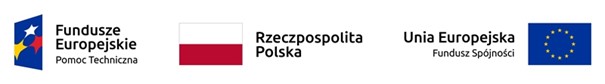 06 czerwca 2022Wprowadzenie W związku z przystąpieniem do formułowania Diagnozy do Strategii Rozwoju Ponadlokalnego Zielonogórsko-Nowosolskiego Obszaru Funkcjonalnego (ZNOF) firma Kreatus sp. z o.o. przeprowadziła konsultacje społeczne wyników badań diagnostycznych i analiz w gminie miejskiej Nowa Sól. W spotkaniu, które odbyło się w Nowosolskim Domu Kultury 03 czerwca 2022 r. o godz. 12.30, wzięły udziały 24 osoby (14 kobiet i 10 mężczyzn) reprezentujące poniższe instytucje:Urząd Miejski w Nowej SoliStarostwo Powiatowe w Nowej SoliPowiatowe Centrum Pomocy Rodzinie w Nowej SoliPowiatowy Urząd Pracy w Nowej SoliMiejski Ośrodek Sportu i Rekreacji w Nowej SoliZespół Szkół Ponadgimnazjalnych nr 2 w Nowej SoliSzkoła Podstawowa nr 5 w Nowej SoliPolskie Towarzystwo Turystyczno-Krajoznawcze. Oddział w Nowej SoliMPK "Subbus" sp. z o.o.Powiatowy Zarząd Dróg w Nowej SoliInformacja o planowanych konsultacjach została podana do publicznej wiadomości na 7 dni przed ich rozpoczęciem, m.in. za pośrednictwem strony internetowej Urzędu Miejskiego w Nowej Soli oraz prasy regionalnej (Gazeta Lubuska) i lokalnej (Tygodnik „Krąg”).Przebieg konsultacji Po przedstawieniu przez firmę Kreatus wybranych wyników badań diagnostycznych ze sfery społecznej, przestrzennej i środowiskowej uczestnicy podjęli pracę grupową (podczas której moderator stosował techniki aktywizujące) w celu wskazania priorytetowych dla nich potrzeb wynikających ze zdiagnozowanych deficytów. Poniżej przedstawiono wyniki prac w odniesieniu do każdego z zagadnień, nad którym dyskutowano w czasie warsztatów.Coraz częstsze występowanie niekorzystnych zjawisk związanych ze zmianami klimatu: susz, powodzi, wichur, smogu na terenie całego Zielonogórsko-Nowosolskiego Obszaru FunkcjonalnegoW związku z coraz częstszym występowaniem niekorzystnych zjawisk związanych ze zmianami klimatu, uczestnicy konsultacji wskazywali na problemy i generowane przez nie potrzeby:Występowanie suszy, które powoduje potrzebę rezyliencji miasta (likwidacja „betonozy”, innowacyjne rozwiązanie zapobiegające suszy), wykorzystania wód deszczowych, oszczędzania wody i uwzględniania w działalności związanej 
z budownictwem rozwiązań dotyczących wód deszczowych.Negatywny bilans zieleni miejskiej, który powoduje potrzebę kompensacji nasadzeń, rozszerzenia stref zielonych w mieście, systemowych rozwiązań dotyczących nasadzeń zieleni miejskiej z wykorzystaniem wód deszczowych, inwentaryzacji drzewostanu.Ograniczenie żeglugi wodnej z powodu niedrożności kanału portowego, które powoduje potrzebę pogłębienia kanału portowego oraz regulacji rzeki Odry.Zanieczyszczenie środowiska które powoduje potrzebę zwiększenia efektywności selektywnej zbiórki odpadów; rekultywacji i remediacji gruntów zanieczyszczonych odpadami; poprawy estetyki miejsc gromadzenia odpadów komunalnych (zasieki śmietnikowe); prowadzenie gospodarki obiegu zamkniętego.Zanieczyszczenie powietrza wskutek niskiej emisji, które powoduje potrzebę wyższych dotacji do wymiany źródeł ogrzewania, zwiększania świadomości ekologicznej mieszkańców, zwiększenia efektywności energetycznej budynków użyteczności publicznej, powołania zespołów interdyscyplinarnych na rzecz rozwiązań zapobiegających niskiej emisji, wprowadzenia ekologicznych środków transportu i innowacyjnego oświetlenia miejskiego.Korzystanie z nieekologicznych źródeł energii, które powoduje potrzebę promowania i wsparcia wykorzystania odnawialnych źródeł energii (OZE) 
w działaniach prosumenckich oraz działalności gospodarczej.Zagrożenie bezpieczeństwa zdrowia i życia mieszkańców w związku 
z anomaliami pogodowymi, które powodują potrzebę wdrożenia sytemu powiadamiania o zagrożeniach oraz bieżącego monitoringu drzewostanu.Ponadto, obserwowana niska świadomość ekologiczna mieszkańców generuje potrzebę wdrażania programów edukacyjnych w postaci np. pikników ekologicznych, festynów oraz działań informacyjnych (np. punktów informacyjnych, w których można zdobyć kompleksowe informacje nt. istniejących programów dofinansowań działań sprzyjających ochronie środowiska).Niekorzystne trendy demograficzne na terenie całego Zielonogórsko-Nowosolskiego Obszaru Funkcjonalnego (ZNOF)W związku z niekorzystnymi trendami demograficznymi na terenie całego ZNOF uczestnicy konsultacji wskazywali na:Niewystarczającą ofertę i infrastrukturę społeczną w stosunku do zwiększającej się liczby seniorów, o czym świadczą: niedobór usług opiekuńczych (infrastruktura, kadra, środki finansowe); niewystarczająca oferta rekreacyjno-kulturalna dla osób starszych; niedostosowanie obiektów do potrzeb osób starszych; brak w szpitalu w Nowej Soli oddziału wewnętrznego oraz oddziału geriatrycznego i długi czas oczekiwania na rehabilitację; brak hospicjum; brak możliwości zaoferowania opieki wytchnieniowej wszystkim potrzebującym; brak domów pomocy społecznej; brak zakładów opiekuńczo-leczniczych; niedostosowanie kanałów komunikacyjnych do potrzeb seniorów; wykluczenie cyfrowe seniorów; braki w infrastrukturze (np. ławki dla seniorów na trasach najczęściej przez nich uczęszczanych); niedobór samojezdnych pojazdów; niedobór w dostępie do psychologów i psychiatrów; brak kampanii społecznej dotyczącej usług dla seniorów; brak zintegrowanego systemu wsparcia dla seniorów na terenie ZNOF, np. jednej karty dla seniora; brak mieszkań chronionych, wspomaganych, na które zapotrzebowanie występuje również 
w przypadku osób z niepełnosprawnościami nie będących jeszcze w wieku senioralnym. Jednym z proponowanych rozwiązań wsparcia instytucji polityki społecznej podczas konsultacji było delegowanie większej liczby zadań do III sektora (NGO) oraz tworzenie podmiotów ekonomii społecznej. Niedostosowanie polityki społecznej i infrastruktury do potrzeb młodzieży, co może mieć wpływ na plany migracyjne młodych ludzi. Deficyty obejmują: brak miejsca spotkań (nieformalnych); brak atrakcyjnej oferty kulturalnej i sportowej spędzania czasu wolnego dla młodzieży, w tym niewystarczająca promocja oferty dla młodzieży i cyfryzacja informacji na jej temat; niski poziom partycypacji młodzieży w podejmowaniu decyzji (brak młodzieżowego budżetu partycypacyjnego); brak działań wspierających liderów; brak działań przeciwdziałających uzależnieniu cyfrowemu. Ponadto na migrację młodych ludzi może mieć wpływ brak możliwości znalezienia pracy dostosowanej do wykształcenia absolwentów z satysfakcjonującym wynagrodzeniem, co jest wynikiem braku preorientacji zawodowej, nieznajomości oferty szkół na terenie ZNOF, niechęci do nauki w szkołach branżowych oraz brakiem ambitnych, dobrze płatnych miejsc pracy. Kolejnym czynnikiem wypychającym młodzież poza obszar funkcjonalny jest brak tanich mieszkań na wynajem. Ryzyko migracji osób aktywnych zawodowo w wieku produkcyjnym w związku z: niskim poziomem wynagrodzeń, niską dostępnością ofert pracy dla osób wykształconych; problemem z przekwalifikowaniem; wysokimi kosztami utrzymania się; brakiem dostępu do tanich mieszkań; ograniczonym dostępem do specjalistów (psycholog, psychiatra); ograniczoną ofertą dla osób niepełnosprawnych; brakiem instytucjonalnej pomocy dla rodzin (centrum wsparcia rodziny).Brak zintegrowanego transportu publicznego na terenie całego Zielonogórsko-Nowosolskiego Obszaru Funkcjonalnego 
(z uwzględnieniem komunikacji publicznej, transportu rowerowego i pieszego oraz alternatywnego)W związku z brakiem zintegrowanego transportu publicznego na terenie całego ZNOF uczestnicy konsultacji wskazywali na:Konieczność budowy Szybkiej Kolei Miejskiej łączącej Lubuskie Trójmiasto wraz z budową przystanków kolejowych, dojazdów do nich i parkingów oraz budową tunelu pod torami na ul. Wojska Polskiego w Nowej Soli.Konieczność poprawy infrastruktury drogowej poprzez wykonanie pełnego węzła na S3 w Niedoradzu oraz remontu drogi od zjazdu Nowa Sól Południe do ul. Głogowskiej.Konieczność rozbudowy sieci dróg rowerowych poprzez: budowę ścieżki rowerowej po nieczynnych torach kolejowych od ul. Starostawskiej do Otynia, budowę drogi Nowa Sól – Siedlisko, budowę drogi Nowa Sól – Cigacice wałem przeciwpowodziowym z odgałęzieniem do Zielonej Góry, budowę kładki dla rowerzystów po moście na Odrze w Nowej Soli, połączenie istniejącej ścieżki rowerowej w Nowej Soli z miejscowością Zakęcie.Konieczność modernizacji komunikacji miejskiej poprzez wymianę przestarzałego taboru autobusowego na tabor zeroemisyjny.Konieczność dostosowania systemu komunikacji do potrzeb mieszkańców poprzez wprowadzenie jednego biletu na różne środki transportu oraz zagęszczenie kursowania komunikacji publicznej Nowa Sól – Kolsko.Sposób uwzględnienia uwagSygnalizowane przez uczestników konsultacji problemy i potrzeby w wybranych aspektach dotyczących sfery społecznej, przestrzennej i środowiskowej posłużą do wybrania obszarów analizy pogłębionej na potrzeby opracowania finalnego dokumentu Diagnozy do Strategii Rozwoju Ponadlokalnego Zielonogórsko-Nowosolskiego Obszaru Funkcjonalnego. 